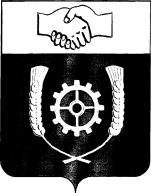        РОССИЙСКАЯ ФЕДЕРАЦИЯ                                                АДМИНИСТРАЦИЯ            МУНИЦИПАЛЬНОГО РАЙОНА                   КЛЯВЛИНСКИЙ	           Самарской области              ПОСТАНОВЛЕНИЕ            30.12.2021  №523О внесении изменений в постановление администрации муниципального района Клявлинский Самарской области от 27.10.2021 г. № 434 «О комплексе мер по обеспечению санитарно-эпидемиологического благополучия населения в связи с распространением новой коронавирусной инфекции (COVID-19) на территории муниципального района Клявлинский Самарской области»В соответствии с подпунктом "б" пункта 6 статьи 4.1 и статьей 11 Федерального закона "О защите населения и территорий от чрезвычайных ситуаций природного и техногенного характера" в целях минимизации риска распространения новой коронавирусной инфекции (COVID-19) на территории муниципального района Клявлинский Самарской области, постановлениями Губернатора Самарской области от 30.12.2021 г. №345 «О внесении изменений в постановление Губернатора Самарской области от 22.10.2021 г. №258 «О комплексе мер по обеспечению санитарно-эпидемиологического благополучия населения в связи с распространением новой коронавирусной инфекции (COVID-19) на территории Самарской области» Администрация муниципального района Клявлинский ПОСТАНОВЛЯЕТ:1. Внести в постановление администрации муниципального района Клявлинский Самарской области от 27.10.2021 г. № 434 «О комплексе мер по обеспечению санитарно-эпидемиологического благополучия населения в связи с распространением новой коронавирусной инфекции (COVID-19) на территории муниципального района Клявлинский Самарской области» (далее – постановление) следующие изменения : в пункте 3:в подпункте 6 слова ", но не более 10 человек" исключить;подпункт 14 изложить в следующей редакции:"14) работу организаций сферы услуг (салонов красоты, парикмахерских, студий ногтевого сервиса, станций технического обслуживания автомобилей) исключительно по предварительной записи";пункт 5 дополнить абзацем следующего содержания:"сертификата (справки) о профилактической прививке от COVID-19 либо справки о перенесении указанного заболевания, выданного военно-медицинской организацией (предъявляется только военнослужащими и лицами гражданского персонала Вооруженных Сил Российской Федерации, членами их семей, лицами, уволенными с военной службы).".2. Контроль за выполнением настоящего постановления оставляю за собой.3. Опубликовать настоящее постановление в газете «Вести муниципального района Клявлинский Самарской области» и разместить его на официальном сайте администрации муниципального района Клявлинский в информационно-телекоммуникационной сети Интернет.4. Настоящее постановление вступает в силу после дня его официального опубликования и распространяется на правоотношения, возникшие с 30.12.2021 г. Князева Г.В.      Глава муниципального        района Клявлинский         И.Н.Соловьев 